Муниципальное бюджетное учреждение культуры «Районное культурно-досуговое объединение» Дальнеконстантиновского муниципального районаДальнеконстантиновская централизованная библиотечная система________________________________________________________Организационно-методический отделРабота библиотек по экологическому просвещению населения(Методические рекомендации в помощь планированию  работы в Год экологии)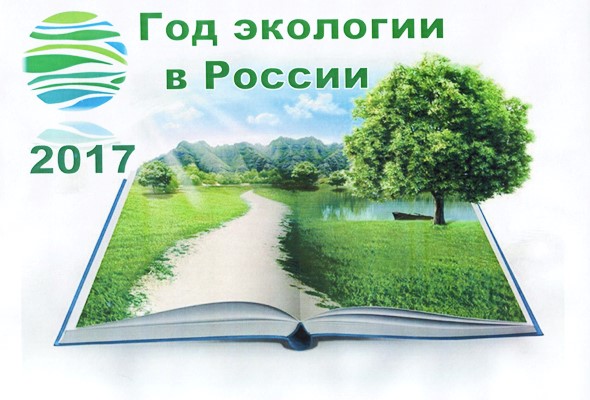 Буклетр.п. Дальнее Константиново2017Одной из важных задач библиотек является воспитание понимания ценности природных богатств, любви к живой природе, стремление охранять окружающую среду и бережно относиться к своему здоровью. Поэтому все мероприятия, а также формы работы и сотрудничества должны быть направлены на то, чтобы заставить читателей задуматься над этими проблемами и найти правильное решение.В Год экологии у библиотек появилась дополнительная возможность привлечь внимание населения к проблемам охраны окружающей среды. Поскольку престиж библиотеки определяется тем, насколько эффективно она помогает в решении основных проблем, стоящих перед местным сообществом и человечеством, на современном этапе важнее всего качественное изменение экологического мышления населения.  А для этого надо воспитать  экологическую культуру и ответственность.Одно из основных направлений таких мероприятий – активизация деятельности различных учреждений по формированию у населения бережного отношения к природной среде.Примеры массовых мероприятий:-  Постоянно действующая книжная выставка «Природа – наш общий дом», которая может состоять из четырех разделов:§  Экология – глобальная проблема современности§  Охрана окружающей среды – долг каждого§  В помощь экологическому образованию и просвещению§  Мир природы на страницах книг-  Дискуссия - «Открой мир здоровья» (рассмотрение тем: факторы эконарушения здоровья, экологозависимые заболевания, демографическая ситуация);-  Экологическая трибуна - «Как защитить себя в условиях «плохой» экологии» (с обсуждением вопросов: среда обитания и здоровье человека, экологические проблемы выживания);-  Урок доброты - «В ладах с природой, в мире с людьми»;-  Экологическая игра - «Человек! Оглянись, остановись, подумай!» (может быть построена по типу судебного заседания);-  Литературно-музыкальные вечера: «Путешествие на край земли», «Как прекрасен этот мир», «В защиту природы»;-  Вечера: праздник русской березки «Нет дерева милей»;-  Экологические турниры, игры: «Экологические шарады», «Реки, речки и моря на земле живут не зря», «Забавная арифметика на природе», «Юный эколог», «Путешествие на планету Земля» и др.- Библиотечный пикник «Войди в природу с чистым сердцем»;- День библиографии «Экологические лабиринты фонда»;- Час экологии «По страницам книг в страну природы»;- Удивительная флористика (цикл мероприятий):-  Беседа «Дизайн интерьеров с помощью цветочных композиций (флористика: история и современность)»;-  Практикум «Декор своими руками: как создать цветочную композицию из сухоцветов»;-  Урок экологии «Сухоцветы, сбор, сушка, хранение».- Экологические акции по озеленению и благоустройству - Общероссийские дни защиты от экологической опасности посвящены датам экологического календаря: Всемирному Дню защиты от экологической опасности (ежегодно с 20 марта по 5 июня), Дню экологических знаний (15 апреля), Всемирному дню окружающей среды (5 июня), Всемирному дню защиты животных (4 октября), Всероссийскому дню заповедников и национальных парков (11 января). Рекомендуем провести цикл мероприятий:-  урок экологической культуры «Землянам чистую планету!»;-  эко-обзор по периодике «Нам жить на этой планете»;-  оформить книжную выставку «Живи, планета Земля!» и др.-11 января - Всероссийский день заповедников и национальных парков В этот день с большим успехом могут пройти выставки-просмотры литературы «Заповедный край: знай, люби и охраняй» и информационный час «Путешествие в мир заповедной природы».22 марта - Всемирный день воды (День охраны водных ресурсов) Рекомендуем организовать развлекательно-познавательную игру «Вода и человек».1 апреля - Международный день птицТрадиционно в это время в ожидании прилета пернатых развешиваются скворечники и «птичьи домики». Цель праздника - сохранить видовое разнообразие и численность диких птиц. В библиотеках можно организовать конкурс на лучший скворечник. Подготовить презентации книг о птицах, животных, насекомых, рыбах.15 апреля - Международный День экологических знаний. План мероприятий может быть обширным: от акции «Летопись добрых дел по сохранению природы» до литературно - музыкальной программы «Природа просит помощи». В программу можно включить викторины на темы: «Что мы знаем о правилах противопожарной безопасности?» с целью предупреждения пожаров от детских шалостей с огнем, экологический час «Как вести себя в лесу», на котором ознакомить подростков с правилами поведения и техникой безопасности на природе, с элементарной культурой поведения при выездах в лес.22 апреля - Всемирная акция «День Земли» День защиты Земли призывает всех жителей планеты творить добрые дела и защищать природу, бережно относиться ко всему живому. К этому дню организовать книжно-иллюстративную выставку «Берегите землю, берегите!». Организовать необычное путешествие по «Стране растительного мира» - рассказать о местной флоре, познакомить с лекарственными травами и многое др.5 июня - Всемирный день окружающей среды и день эколога Появление этого праздника в России подчеркивает важность профессиональной деятельности государственных природоохранных учреждений всех уровней, неправительственных экологических организаций и всех, кто способствует сохранению природы и окружающей среды. В рамках экологического праздника можно провести час занимательной экологии «Земля в объятиях Солнца» и экологический экскурс «Отчего так в России березы шумят…», День информации «Страна непуганых зверей».День работников леса. Отмечается в третье воскресенье сентябряВ этот день организовать фотовыставку лесных пейзажей местных фотографов «Сохраним для наших потомков», провести информационный час «Лес и его обитатели» и игру-викторину «Лесной серпантин».Библиотеки могут активно использовать издательскую деятельность по экологическому просвещению. Издание буклетов, посвященных памятникам природы местного значения, которые являются уникальными, ценными природно-ландшафтными комплексами, создающиеся в целях сохранения их в естественном состоянии и подлежащие особой охране. Например, «По страницам Красной книги», «Земля – наш общий дом», «Наше будущее зависит от нас». С целью информирования населения о правилах пожарной безопасности в период экстремальных ситуаций (наводнения, аномальной жары), необходимо издавать информационные буклеты: «Как вести себя в условиях смога и пожаров», «Перечень обязательных мероприятий первой помощи при задымлении и возгорании», «10 правил защиты от жары» и т. д. Таким образом, издательская деятельность является важным составляющим направлением в работе муниципальных библиотек и содействует продвижению книги и чтения экологической тематики.Экологическая культура не дается человеку от рождения, она воспитывается на протяжении всей жизни человека. Это направление перспективное, потому что проблем такого плана не становится меньше, в их решении заинтересованы различные организации, сотрудничество с которыми будет полезно библиотекам.